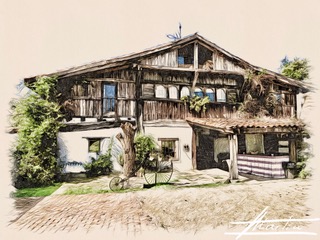 DEGUSTACION BASERRI Timbal de pate de tomate seco y albahaca con burrata y aceite de aceitunas negras Arroz caldoso de marisco con patas crujientes de bogavante Gyozas rellenas de rabo de buey y foie sobre salsa de su propio guiso Rodaballo sobre vinagreta de berenjena y tomate con espuma holandesa Presa Ibérica a baja temperatura con salsa de trufa, puré de boniato y espárragos trigueros a la plancha Queso, nueces y membrillo en diferentes texturas con helado de canela 62,00 € IVA INCLUIDO(Este menú se servirá a mesa completa, bebida no incluida)        Con maridaje +15,00€ IVA incluido DEGUSTACION BASERRI  TRADICIONAL Anchoas de cantábrico en salazón con pimiento rojo asado y aceite de oliva Tortilla de bacalao con pimiento verde Croquetas dos sabores (txipiron y jamón) Txuleton a la brasa con pimiento rojo asado y patata fritas (900gr-+cada 2 personas)Goxua con helado de vainilla 52,00 € IVA INCLUIDO(Este menú se servirá a mesa completa, bebida no incluida) Con maridaje +15,00€ IVA incluido 35 aniversario Urteurrena  1988-2023